Circle Program: 	 Book Buddy	Food Fun	Date of Program: D/M/Year  			Circle Location of Program:  Okotoks Library		High River Library	Sheep River Library	Crystal Shores Beach House  	Parent Link	Okotoks Healthy Resource Centre		Other:			Please fill out the evaluation.  It is very important that you fill the evaluation out each time you are part of one of Literacy for Life’s programs.   The results we gather help us make sure our programs are the best they can be.  We also use the results to get funding and to report to our funders.2.	After participating in the program the amount of time I spend singing songs and telling 	rhymes has: 	Increased		Stayed about the same		Decreased3.	After participating in (Program), the amount of time I spend looking and talking about 	books 	has:	 Increased		 Stayed about the same		Decreased4.	After participating in (Program) my level of confidence in helping my children with 	literacy development has:	Increased		Stayed the same	 Decreased5.	Did you have a library card when you started the program?		Yes	 No  	If no, do you have one now or do you plan to get one in the near future? 	Yes	No6.	After participating in the program have your visits increased to the library?  Yes	No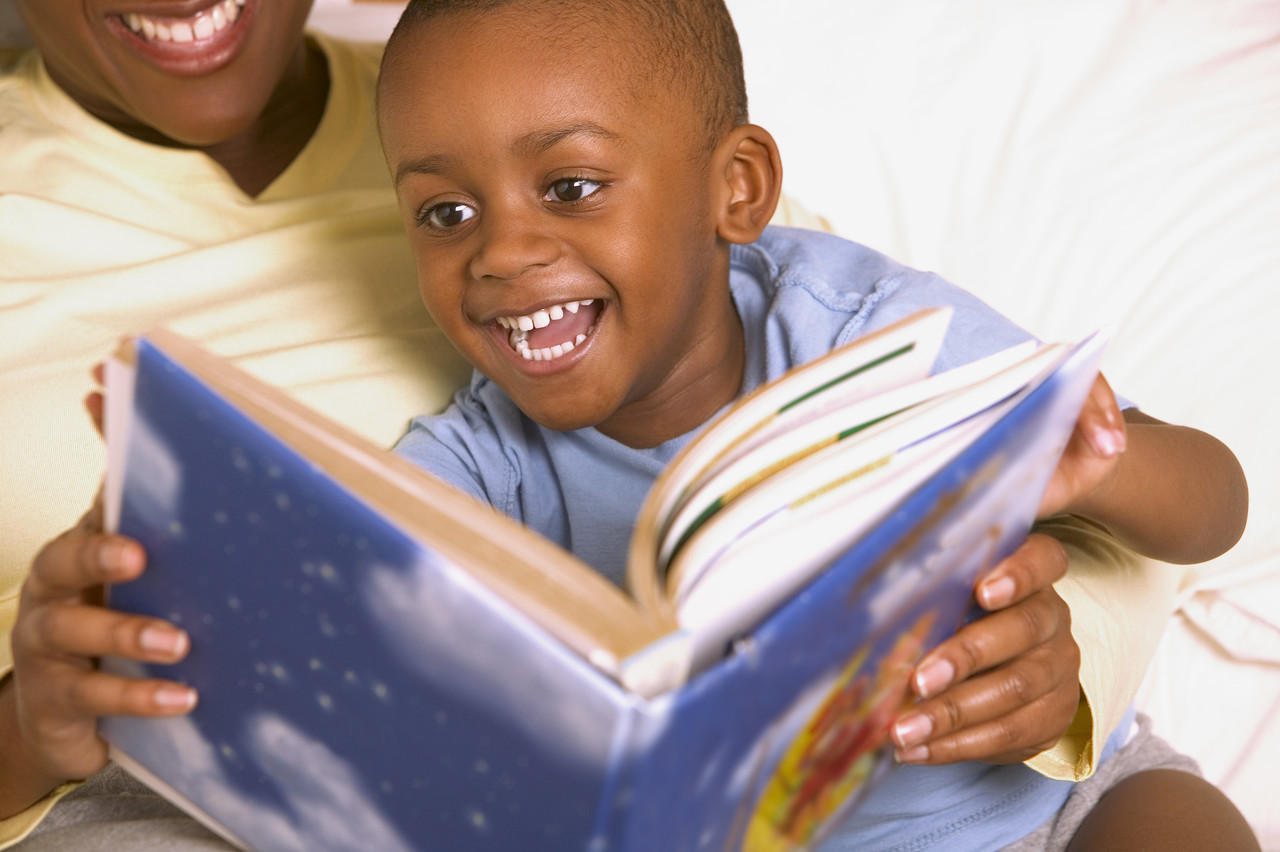 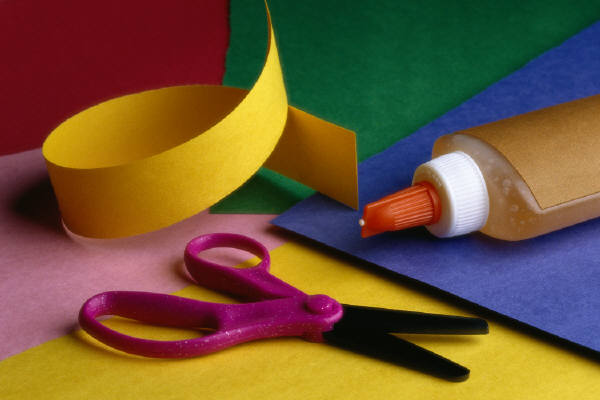 1.  Please circle yes or no for each question.After participating in the program did you receive:More information about what to expect and do as your child moves through the developmental stages?YesNoOpportunities to learn new ideas and strategies to engage your child in learning activities?YesNoMore skills and knowledge to help you with parenting?  YesNoTools to calm and soothe your child in everyday situations?YesNoMore information about other literacy programs and services?YesNoA greater awareness of the importance of modeling reading and writing in everyday life to your child(ren)?YesNoMore social and learning opportunities?YesNoOpportunities to learn about the importance of play and fun when working with your child?YesNoMore ways to handle frustrating situations when helping my child with learning activities?YesNoMore information about the importance of developing essential skills in yourself and your family?YesNoEssential Skills:  reading, writing, numeracy, document use, oral communication, computer use, working together, problem solving and life long learning.7.  Would you like to know more about Building Blocks or other programs or supports to help you help your children with literacy and learning?YesNameNoPhone NumberEmailIf Yes please provide name, phone number and email.  A staff member will be in contact.